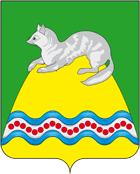                                                     СОБРАНИЕ ДЕПУТАТОВКРУТОГОРОВСКОГО СЕЛЬСКОГО ПОСЕЛЕНИЯСОБОЛЕВСКОГО МУНИЦИПАЛЬНОГО РАЙОНАКАМЧАТСКОГО КРАЯРЕШЕНИЕ 05.12.2018 г.  № 15725-я очередная сессия 3-го созываВ соответствии со статьями 101, 116 и 119 Трудового кодекса Российской Федерации, в целях установления компенсации работникам за переработку в отдельные дни недели сверх установленной продолжительности рабочего дня в муниципальных казенных учреждениях, финансируемых из бюджета Крутогоровского сельского поселения, Собрание депутатов Крутогоровского сельского поселения Соболевского муниципального районаРЕШИЛО:1. Рассмотреть решение Крутогоровского сельского поселения «Об утверждении Порядка предоставления ежегодного дополнительного оплачиваемого отпуска работникам с ненормированным рабочим днем в муниципальных казённых учреждениях, финансируемых из бюджета Крутогоровского сельского поселения.Председатель Собрания депутатовКрутогоровского сельского поселения                               Г.Н. Овчаренко Порядок                                                                                                          предоставления ежегодного дополнительного оплачиваемого отпуска работникам с ненормированным рабочим днем в муниципальных казённых  учреждениях Крутогоровского сельского поселения Соболевского муниципального района, финансируемых из бюджета Крутогоровского сельского поселения1. Настоящий Порядок принимается в целях установления для  муниципальных казённых  учреждений Крутогоровского сельского поселения Соболевского муниципального района, финансируемых из бюджета Крутогоровского сельского поселения, единых требований при решении вопросов, в том числе руководителям (далее - работники), ежегодного дополнительного оплачиваемого отпуска за ненормированный рабочий день.2. Ежегодный дополнительный оплачиваемый отпуск работникам с ненормированным рабочим днем (далее - дополнительный отпуск) предоставляется за работу в условиях ненормированного рабочего дня отдельным работникам муниципальных учреждений, если эти работники в соответствии с правовым актом представителя работодателя при необходимости эпизодически привлекаются к выполнению своих трудовых функций за пределами, установленной для них продолжительности рабочего времени.3. Перечень должностей работников с ненормированным рабочим днем, в том числе руководителей установлен приложением 2.В перечень должностей работников с ненормированным рабочим днем включаются работники, труд которых в течение рабочего дня не поддается точному учету, работники, которые распределяют рабочее время по своему усмотрению, а также работники, рабочее время которых по характеру работы делится на части неопределенной продолжительности.4. Продолжительность дополнительного отпуска по соответствующим должностям, включенным в перечень, не может быть менее 3 календарных дней, устанавливается приказом руководителя или коллективным договором,  или правилами внутреннего распорядка муниципального учреждения и зависит от объема работы, степени напряженности труда, возможности работника выполнять свои трудовые функции за пределами установленной продолжительности рабочего времени.5. Право на дополнительный отпуск возникает у работника независимо от продолжительности работы в условиях ненормированного рабочего дня.С письменного согласия работника дополнительный отпуск может быть заменен денежной компенсацией в порядке, предусмотренном Трудовым кодексом Российской Федерации для замены ежегодного оплачиваемого отпуска денежной компенсацией.6. Дополнительный отпуск, предоставляемый работнику с ненормированным рабочим днем, суммируется с ежегодным основным оплачиваемым отпуском (в том числе удлиненным), а также с другими ежегодными дополнительными оплачиваемыми отпусками.7. В случае перенесения либо неиспользования дополнительного отпуска, предоставленного работнику с ненормированным рабочим днем, а также при расторжении трудового договора право работника на указанный отпуск реализуется в порядке, установленном Трудовым кодексом Российской Федерации для ежегодных оплачиваемых отпусков.8. Оплата дополнительного отпуска, предоставляемого работнику с ненормированным рабочим днем, производится в пределах фонда оплаты труда.Переченьдолжностей с ненормированным рабочим днем в муниципальных казенных  учреждениях Крутогоровского сельского поселения Соболевского муниципального района,финансируемых из бюджета Крутогоровского сельского поселения(продолжительность ежегодного дополнительного оплачиваемого отпуска за ненормированный рабочий день)Директор МКУК «Центр досуга п. Крутогоровский» 3 календарных дня Заведующая МКУК «Библиотека п. Крутогоровский» 3 календарных дняО проекте решения Крутогоровского сельского поселения «Об утверждении Порядка предоставления ежегодного дополнительного оплачиваемого отпуска работникам с ненормированным рабочим днем в муниципальных казённых  учреждениях, финансируемых из бюджета Крутогоровского сельского поселения»ПРОЕКТПриложение 1 к Решению Крутогоровского сельского поселения  «Об утверждении Порядка предоставления ежегодного дополнительного оплачиваемого отпуска работникам с ненормированным рабочим днем в муниципальных казённых учреждениях, финансируемых из бюджета Крутогоровского сельского поселения»от  05.12.2018 г. № 157Приложение 2 к Решению Крутогоровского сельского поселения  «Об утверждении Порядка предоставления ежегодного дополнительного оплачиваемого отпуска работникам с ненормированным рабочим днем в муниципальных казённых учреждениях, финансируемых из бюджета  Крутогоровского сельского поселения»от  05.12.2018 г. № 157